государственное автономное профессиональное образовательное 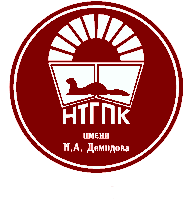 учреждение Свердловской области  «Нижнетагильский государственный профессиональный колледж имени Никиты Акинфиевича Демидова»  (ГАПОУ СО «НТГПК им. Н.А. Демидова»)КУЛЬТУРА УСТНОЙ И ПИСЬМЕННОЙ РЕЧИМетодические указания и контрольные заданиядля обучающихся специальности 23.02.01 Организация перевозок и управление на транспорте (по видам) заочной формы обучения  Нижний Тагил2022 г.Пояснительная записка.Методические рекомендации по выполнению контрольной работы по учебной дисциплине «Культура устной и письменной речи» разработаны в соответствии ФГОС СПО основной профессиональной образовательной программы по специальности 23.02.01 Организация перевозок и управление на транспорте (по видам) Методическое пособие разработаны для обучающихся заочного отделения.Знания и умения, формируемые при проведении контрольной работы по учебной дисциплине «Культура устной и письменной речи» являются:уметь: - правильно употреблять звуки русского языка;- правильно ставить ударение в словах; - строить свою речь в соответствии с языковыми, коммуникативными и этическими нормами; - анализировать свою речь с точки зрения её нормативности, уместности и целесообразности; -устранять ошибки и недочёты в устной и письменной речи; - пользоваться словарями русского языка; -употреблять основные выразительные средства русского литературного языка; - продуцировать тексты основных деловых и учебно – научных жанров. знать:- функции языка как средства формирования и трансляции мысли;- социально – стилистическое расслоение современного русского языка, качества грамотной литературной речи и нормы русского литературного языка, наиболее употребительные выразительные слова русского литературного языка; - специфику устной и письменной речи, правила продуцирования текстов основных деловых и учебно – научных жанров. Общие требования к выполнению практических работ.Контрольные задания по дисциплине «Культура устной и письменной речи» включают в себя вопросы, как вопросы теоретического характера, так и практикум. Объем контрольной работы произвольный. Написание и оформление контрольной работы должно осуществляться в определенные учебным планом сроки. Задания выполняйте последовательно, с указанием их порядкового номера, используйте только общепринятые сокращения.  Вариант контрольной работы выбирается обучающимся в соответствии с последней цифрой номера индивидуального шифра.          Например, номер индивидуального шифра 2118. Последняя цифра 8. Это значит, что вариант контрольной работы обучающегося 8.   1-й вариант выполняют студенты – 1,11 номером,   2-й вариант – 2,12;   3-й вариант – 3,13,   4-й вариант – 4,14,   5-й вариант – 5,15,   6-й вариант -6,16,   7-й вариант – 7,17,   8-й вариант – 8,18,  9-й вариант – 9,19,  10-й вариант – 10,20 Критерии оценки прописаны в каждом предложенном варианте.Структура контрольной работы включает в себя титульный лист, план, выполнение предлагаемого задания. Титульный лист и последнюю страницу контрольной работы подпишите. Текст печатной контрольной работы оформляется в соответствии со следующими требованиями:Поля: верхнее и нижнее – , правое – , левое – . Шрифт – Times New Roman, 14. Междустрочный интервал – 1,5.Страницы нумеруются в верхней части листа (по центру или справа). 1-я страница – титульный лист установленной формы – не нумеруется.Не допускаются вставки на полях и между строк.ВАРИАНТ 1Задание 1. Определите значения терминов по специальности: Дистрибьютор, логистический процесс, транспорт, сбыт, закупки, таможенная логистика, производственная логистика, логистика запасов, аварийный сертификат;  авизо, активы, балансовая стоимость запасов, балансовый учет, бездокументный груз, блочное страхование, букировка(бронирование), весовой сертификат, вместимость, грузополучатель, группировка счетов по срокам оплаты, демередж, естественная убыль,  замкнутая логистическая система, импорт, квитанция, партнёр; договор, пакт, сделка, конвенция, соглашение; доход, рента, дивиденд, прибыль. Задание 2. Объясните значение и происхождение фразеологизмов и крылатых слов. Используйте при выполнении задания фразеологический словарь.Ахиллесова пята, калиф на час, Дамоклов меч, прокрустово ложе, лебединая песня, крокодиловы слёзы, между Сциллой и Харибдой, пиррова победа, сфинксова загадка.Задание 3. Расставьте ударения в словах. В затруднительных случаях обращайтесь к орфоэпическому словарю.Августовский, валовой, грошовый, губчатый, избалованный, красивее, договор, премированный,, маркетинг, досуг, щавель, таможня, каталог, мышление, факсимиле, договор перевозки, диспашер.Задание 4. Найдите в приведённых предложениях нарушения норм русского литературного языка, дайте правильный вариант.Владельцы участков вносят в казну города земельный налог, устанавливающий в соответствии с законодательством.Газета «Аргументы и факты» недавно опубликовали статью о деятельности этой организации.Два инфаркта подорвало его здоровье.Мне кажется, что А.С. Пушкин действительно жил, страдал и размышлял вместе со всеми людьми Руси.Мы видим, какие мысли и страдания терзало сердце поэта.Рецензия о прочитанной книге должна быть сдана на следующей неделе.Согласно распоряжения директора срок представления отчета истекает первого марта.Задание 5. Выполните стилистический анализ текста по приведенному ниже плануЧеловек должен быть интеллигентен! А если у него профессия не требует интеллигентности? А если он не смог получить образования? А если интеллигентность сделает его “белой вороной”, будет мешать его сближению с другими людьми?Нет, нет, нет! Интеллигентность нужна при всех обстоятельствах. Интеллигентность равна нравственному здоровью, а здоровье нужно, чтобы жить долго – не только физически, но и умственно. В одной старой книге сказано: “Чти отца своего и матерь свою, и долголетен будешь на земле”.Интеллигентность проявляется не только в знаниях, а в способностях к пониманию другого. Она проявляется в тысяче и тысяче мелочей: в умении уважительно спорить, вести себя скромно за столом, в умении незаметно (именно незаметно) помочь другому, беречь природу, не мусорить вокруг себя – не мусорить окурками или руганью, дурными идеями (это тоже мусор, и еще какой!).Интеллигентность – это способность к пониманию, к восприятию, это терпимое отношение к миру и к людям. Интеллигентность надо в себе развивать, тренировать – тренировать душевные силы, как тренируют и физические.Социальный долг человека – быть интеллигентным. ( Д.С. Лихачев)План стилистического анализа текстаОпределить функциональный стиль, если есть подстиль, жанрФункция текста: информационная, воздействующая, информационно-воздействующая.Определить тип речи (описание, рассуждение, повествование)характер адресата с учетом стилистических особенностей текста (широкий круг читателей или узкий)Проблема, которую поднимает авторОпределить сколько микротем в тексте (на сколько частей можно разделить и описать о чем каждая часть?)Позиция автора (что хочет до нас донести автор?)ВАРИАНТ 2Задание 1. Определите значение терминов по специальности:Дистрибьютор, логистический процесс, транспорт, сбыт, закупки, таможенная логистика, производственная логистика, логистика запасов, аварийный сертификат;  авизо, активы, балансовая стоимость запасов, балансовый учет, бездокументный груз, блочное страхование, букировка(бронирование), весовой сертификат, вместимость, грузополучатель, группировка счетов по срокам оплаты, демередж, естественная убыль,  замкнутая логистическая система, импорт, квитанция, партнёр; индифферентный, секвестр, экспорт, мораторий, квота, аквизиция, клиринг, фанаберия, стагнация.Задание 2. Объясните значения и происхождение фразеологизмов и крылатых слов. Используйте фразеологический словарь.Несолоно хлебавши; Эзопов язык; скрепя сердце; Содом и Гоморра; курить фимиам; петь дифирамбы; турусы на колёсах; двуликий Янус; держать в курсе; танцевать от печки.Задание 3. Расставьте ударение в словах. В затруднительных случаях обращайтесь к орфоэпическому словарю.Агент, алкоголь, кулинария, премированный, плесневеть, отрочество, обеспечение, завсегдатай, сливовый, жалюзи, жерло, знамение, вечеря, визави, индустрия, оферта, логистика.Задание 4. Найдите в приведённых предложениях нарушения норм русского литературного языка, дайте правильный вариант.В области разработки компьютерных программ долгие годы первой была США.В то утро бабушка испекла в русской печи пышные, румяные хлеба.Когда спектакль закончился, все артисты вышли на сцену и кланяются.Котлеты были уже давно поджаренные, но дети все не шли ужинать.Обе спортсменки, выступающие на вчерашних соревнованиях, получили призы.Он был отважным человеком, а не сумасшедшим и не преступник, как кажется вначале.Трудно иметь дело с человеком, когда знаешь, что он настоящая ханжа.Задание 5. Выполните стилистический анализ текста по приведенному ниже плануА в чём самая большая цель жизни? Я думаю: увеличивать добро в окружающем нас. А добро - прежде всего счастье всех людей. Оно слагается из многого, и каждый раз жизнь ставит перед человеком задачу, которую нужно уметь решать. Можно и в мелочи сделать добро человеку, можно и о крупном думать, но мелочь и крупное нельзя разделять. Многое вообще начинается с мелочей, зарождается в детстве и в близком.Добро рождается от любви. Ребёнок любит свою мать и своего отца, братьев и сестёр, свою семью, свой дом. Постепенно расширяясь, его привязанности распространяются на школу, село, город, всю свою страну. А это уже совсем большое и глубокое чувство, хотя и на этом нельзя останавливаться и надо научиться любить в человеке человека.Надо быть патриотом, а не националистом. Нет необходимости ненавидеть каждую чужую семью, потому что любишь свою. Нет необходимости ненавидеть другие народы, потому что ты патриот. Между патриотизмом и национализмом глубокое различие. В первом - любовь к своей стране, во втором ненависть ко всем другим.Большая цель добра начинается с малого - с желания добра своим близким, но, расширяясь, она захватывает всё более широкий круг вопросов. Это как круги на воде. Но круги на воде, расширяясь, становятся всё слабее. Любовь же и дружба, разрастаясь и распространяясь на многое, обретают новые силы, становятся всё выше, а человек, их центр, мудрее.Любовь не должна быть безотчётной, она должна быть умной. Это значит, что она должна быть соединена с умением замечать недостатки, бороться с недостатками - как в любимом человеке, так и в окружающих людях. Она должна быть соединена с мудростью, с умением отделять необходимое от пустого и ложного.(По Д.С. Лихачёву)План стилистического анализа текстаОпределить функциональный стиль, если есть подстиль, жанрФункция текста: информационная, воздействующая, информационно-воздействующая.Определить тип речи (описание, рассуждение, повествование)характер адресата с учетом стилистических особенностей текста (широкий круг читателей или узкий)Проблема, которую поднимает авторОпределить сколько микротем в тексте (на сколько частей можно разделить и описать о чем каждая часть?)Позиция автора (что хочет до нас донести автор?)ВАРИАНТ 3Задание 1. Определите значение терминов по специальности:Дистрибьютор, логистический процесс, транспорт, сбыт, закупки, таможенная логистика, производственная логистика, логистика запасов, аварийный сертификат;  авизо, активы, балансовая стоимость запасов, балансовый учет, бездокументный груз, блочное страхование, букировка(бронирование), весовой сертификат, вместимость, грузополучатель, группировка счетов по срокам оплаты, демередж, естественная убыль,  замкнутая логистическая система, импорт, квитанция, партнёр; респондент, стагфляция, спорадический, суверенитет, прерогатива, протекционизм, панацея, пиетет, корифей, перлюстрация.Задание 2. Объясните значения и происхождение фразеологизмов и крылатых слов. Используйте фразеологический словарь.Прокрустово ложе, авгиевы конюшни, между Сциллой и Харибдой, танталовы муки, яблоко раздора, камень преткновения, держать камень за пазухой, между небом и землей, курить фимиам, бить ключом, быльём поросло, быть в фаворе, дело пахнет керосином, играть в бирюльки.Задание 3. Расставьте ударение в словах. В затруднительных случаях обращайтесь к орфоэпическому словарю.Аналог, диспансер, боязнь, досуг, оптовый, валовой, сливовый, премированный, усугубить, черпать, избалованный, симметрия, каталог, танцовщик, факсимиле.Задание 4. Найдите в приведённых предложениях нарушения норм русского литературного языка, дайте правильный вариант.В качестве материала для романа «Война и мир» Л.Н. Толстой использовал семейные архивы, мемуары и разные документы.В то утро бабушка испекла в русской печи пышные, румяные хлеба.Владельцы участков вносят в казну города земельный налог, устанавливающий в соответствии с законодательством.Газета «Аргументы и факты» недавно опубликовали статью о деятельности этой организации.Как писала мать Раскольникову, что Дуня готова на все, чтобы помочь брату.Котлеты были уже давно поджаренные, но дети все не шли ужинать.Я хотел бы отметить, к чему приводит неосторожность детей и подростков, катаясь на льду, хотя лед еще некрепкий.Задание 5. Выполните стилистический анализ текста по приведенному ниже плануТелефильм по литературному произведению, ну, скажем, по лермонтовскому «Герою нашего времени» или «Мёртвым душам» Гоголя. Сейчас такие телефильмы, в сущности, подменяют чтение. Посмотрит юноша или девушка - (а хоть бы и взрослый, пожилой человек, который почему-то «Героя нашего времени» не читал), и читать сам роман как бы уже нет надобности. Зачем читать, когда уже всё ясно.Не будем говорить о том преимуществе книги, что она стоит на полке, её можно взять в любой момент, раскрыть, сесть с ней в кресло. Можно отвести глаз от текста, задуматься, осмыслить прочитанное, потом читать дальше.Не будем говорить о том преимуществе книги, что, читая её, погружаешься в стихию языка. Русского языка вообще и языка данного писателя, в частности. А ведь это - наслаждение. Одно дело (если использовать это грубое сравнение) - принудительное питание через зонд (телевидение), а другое дело - неторопливая, с наслаждением, еда.И всё же главное преимущество книги перед телефильмом по художественному произведению - в другом. Дело в том, что при чтении книги у читающего человека невольно включается воображение. Действие романа (рассказа, повести) перед его мысленным взором разворачивается в картинах, он видит обстановку, видит лица персонажей, он видит их живыми, как бы в кино. Преимущество перед кино в том, что читатель при этом сам «режиссирует» свой «фильм», кинорежиссер со стороны не навязывает ему внешнего облика персонажей и действия этих персонажей. То есть чтение книги есть процесс более активный и творческий, более активно-творческий, нежели сидение перед «ящиком», когда человек более потребитель, чем творец.(По В. Солоухину)План стилистического анализа текстаОпределить функциональный стиль, если есть подстиль, жанрФункция текста: информационная, воздействующая, информационно-воздействующая.Определить тип речи (описание, рассуждение, повествование)характер адресата с учетом стилистических особенностей текста (широкий круг читателей или узкий)Проблема, которую поднимает авторОпределить сколько микротем в тексте (на сколько частей можно разделить и описать о чем каждая часть?)Позиция автора (что хочет до нас донести автор?)ВАРИАНТ 4Задание 1. Определите значение терминов по специальности:Дистрибьютор, логистический процесс, транспорт, сбыт, закупки, таможенная логистика, производственная логистика, логистика запасов, аварийный сертификат;  авизо, активы, балансовая стоимость запасов, балансовый учет, бездокументный груз, блочное страхование, букировка(бронирование), весовой сертификат, вместимость, грузополучатель, группировка счетов по срокам оплаты, демередж, естественная убыль,  замкнутая логистическая система, импорт, квитанция, партнёр; консенсус, мониторинг, пасквиль, остракизм, презентация, легитимный, филистер, рецидив, ходатайство, экзальтированный, импичмент.Задание 2. Объясните значения и происхождение фразеологизмов со словом «язык». Составьте пять предложений с этими фразеологизмами (на выбор). Используйте фразеологический словарь.Боек на язык; держать язык за зубами; Эзопов язык; говорить на разных языках; язык сломаешь; бегать высунув язык; как языком слизнуло; не сходит с языка (у кого-то); типун тебе на язык; сорвалось с языка.Задание 3. Расставьте ударение в словах. В затруднительных случаях обращайтесь к орфоэпическому словарю.Апостроф, килограммовый, подростковый, искони, втридорога, кашлянуть, принудить, маркировать, черпать, договор, симметрия, генезис, пуловер, красивее, облегчить, жалюзи, навалом, рефрижератор.Задание 4. Найдите в приведённых предложениях нарушения норм русского литературного языка, дайте правильный вариант.Его удостоили высокой наградой.Мы полагаем о том, что наши усилия дадут результаты.Отзыв на дипломную работу Иванова М.Н.Почему же так ценился и так бережно относились люди к ратному подвигу?Прочитав рекомендованную литературу, студентам стали понятны многие сложные вопросы.Факты говорят за то, что взаимопонимание между сторонами может быть достигнуто.Я рад и горд, что вы голосовали за меня.Задание 5. Выполните стилистический анализ текста по приведенному ниже плануВ современном мире понятие «тщеславие» всё менее воспринимается как негативное качество. В нынешнем употреблении оно может приобретать вполне положительное значение, особенно с оговоркой: здоровое тщеславие. Для многих художников, музыкантов, артистов, спортсменов, учёных оно представляется вполне нормальным движением души, которое заставляет их стремиться к всё большему совершенству на избранном поприще, причём принцип этот распространяется не только на творческие профессии. В любой сфере человеческой деятельности очень трудно представить себе карьерный рост человека, не имеющего тщеславных побуждений (как правило, «замаскированных» под амбиции, которые уж точно расцениваются как ценное качество работника).Но почему же в христианстве тщеславие рассматривается как тяжёлый недуг человеческой души, который очень легко в себе развить и невероятно трудно вылечить? Ведь тщеславие, в сущности, всего лишь желание нравиться окружающим, предстать перед ними в лучшем свете. И если греховность убийства, воровства или супружеской измены очевидна даже для человека, далёкого от религии, то тщеславие сложнее воспринимать как нечто опасное и плохое. Правда, интуитивно нецерковные люди чувствуют, что не так уж оно и хорошо, что есть в нём какая-то двойственность и нравственная неопределённость. Безудержное желание славы может выглядеть в человеке очень несимпатично. И как обидчивы тщеславные люди, тоже, наверное, знает каждый, кто хотя бы однажды имел неосторожность уделить их талантам недостаточно внимания.Так что же это такое – тщеславие?В рассказе Чехова «Радость» коллежский регистратор Митенька Кулдаров восторженно сообщает родным, что о нём написали в газете и теперь его имя узнает вся Россия. Правда, речь в газетной заметке шла всего лишь о том, как он в нетрезвом состоянии попал под извозчичьи сани, предварительно получив оглоблей по лбу, но даже такая сомнительная популярность вызвала у молодого чиновника бурный восторг.Может быть, это не самый типичный случай проявления тщеславия, однако здесь очень хорошо видна вся его несостоятельность: ведь человеку хвалиться в общем-то нечем. И дело не в комичности ситуации, описанной Чеховым. Как правило, люди тщеславятся более благовидными поступками и достижениями. Но всё же любой человек, сколь бы высокого ни был он о себе мнения, прекрасно знает, что есть в его жизни такие стороны, которые он ни за что на свете не осмелился бы вынести на публику. Недаром преподобный авва Исайя говорил: «Горе нам, что мы, исполненные всякой скверны, услаждаемся похвалами человеческими»…(А.Ткаченко. Синдром Кулдарова)План стилистического анализа текстаОпределить функциональный стиль, если есть подстиль, жанрФункция текста: информационная, воздействующая, информационно-воздействующая.Определить тип речи (описание, рассуждение, повествование)характер адресата с учетом стилистических особенностей текста (широкий круг читателей или узкий)Проблема, которую поднимает авторОпределить сколько микротем в тексте (на сколько частей можно разделить? описать о чем каждая часть?)Позиция автора (что хочет до нас донести автор?)ВАРИАНТ 5Задание 1. Определите значение терминов по специальности:Дистрибьютор, логистический процесс, транспорт, сбыт, закупки, таможенная логистика, производственная логистика, логистика запасов, аварийный сертификат;  авизо, активы, балансовая стоимость запасов, балансовый учет, бездокументный груз, блочное страхование, букировка(бронирование), весовой сертификат, вместимость, грузополучатель, группировка счетов по срокам оплаты, демередж, естественная убыль,  замкнутая логистическая система, импорт, квитанция, партнёр; договор, пакт, сделка, конвенция, соглашение; доход, рента, дивиденд, прибыль. Задание 2. Объясните значения и происхождение фразеологизмов со словом «язык». Составьте пять предложений с этими фразеологизмами (на выбор). Используйте фразеологический словарь.С глазу на глаз, иметь голову на плечах, семи пядей во лбу, курам на смех, кровь с молоком, пожинать лавры, цены нет (кому-, чему-либо), на живую нитку, ни рыба ни мясо, рубаха-парень, плясать под чужую дудку, Задание 3. Расставьте ударение в словах. В затруднительных случаях обращайтесь к орфоэпическому словарю.Идеолог, шарфов, шевелится, творог, тигровый, усугубить, феномен, характерный, холеный, вчистую, гербовый, генезис, дремота, иконопись, путепровод, принять, обнаружение, патриархия, цемент, шкафов, транзит, франко.Задание 4. Найдите в приведённых предложениях нарушения норм русского литературного языка, дайте правильный вариант.В повести разворачиваются события, о возможности которых читатель и представить не мог.Действия романа разворачиваются как в мирное время, так и во время войны.Достоевский показывает, как нарождавшийся капитализм приносит в Россию нищету, унижения, страдания.Образ Петра появляется во многих произведениях Пушкина, восхищаясь и оценивая его.Представители дворянства и власти показаны Гоголем очень ярко.Рецензия о прочитанной книге должна быть сдана на следующей неделе.Согласно распоряжения директора срок представления отчета истекает первого марта.Задание 5. Выполните стилистический анализ текста по приведенному ниже плануВсе мы любим слушать музыку. Вкусы и предпочтения, правда, у всех разные: от шансона до Баха, Моцарта, Бетховена. А Вы когда-нибудь задавали себе вопрос, почему человек любит слушать музыку и какую именно музыку. Диапазон ответов широк, начиная от примитивного «нравится - не нравится» до «будит душу», «заставляет задуматься». На самом деле все гораздо глубже.С одной стороны, не будем исключать так называемый «человеческий фактор». Ведь мы все разные, и интерес к музыкальным направлениям также сугубо индивидуален. Однако, наука физика позволяет нам взглянуть на этот вопрос совсем в другом ракурсе. Человеческий мозг не очень любит высокочастотные звуки. Этим можно объяснить такую популярность эстрадной музыки. Звуки ее низкочастотны (порядка 40-66 герц). Отсюда и пристрастия людей к «клубной» музыке. Низкие частоты, которые используются здесь, не напрягают, а даже в какой-то степени зомбируют людей.Давно известно, что классическая музыка положительно влияет на организм человека, обладает оздоровительным эффектом. Во Франции пришли к выводу, что если играть коровам музыку Моцарта, они дают больше молока. В США во время уроков языка для переселенцев проигрывали музыку Моцарта, Баха, Вивальди. Усвоение языка заметно ускорилось. В Японии в одной из пекарен хлеб выпекают под звуки Шестой симфонии Бетховена. Музыка звучит непрерывно - хлеб обладает исключительным вкусом. Появились даже термины «эффект Бетховена», «эффект Моцарта», потому что было замечено: классическая музыка оказывает положительное влияние на работоспособность мозга, приводит к тому, что мозг начинает генерировать так называемые тета-волны, что приводит к улучшению памяти, повышению внимания, которое гораздо дольше удерживается на предмете изучения.Кто из нас не хотел бы иметь хорошую память, быть более внимательным?! Кто не хотел бы научиться преодолевать банальную лень?! Так вот, безусловно, один из рецептов - это музыка. Слушайте классику! Постоянно. Не надо специально усаживаться в кресло и воображать лубочные пейзажи, как иногда советуют, а просто сделайте классику, джаз звуковым фоном вашего бытия. Результат придет! Через месяц, два, три, но обязательно придет!(По материалам периодической печати) (По Т. Бикташеву)План стилистического анализа текстаОпределить функциональный стиль, если есть подстиль, жанрФункция текста: информационная, воздействующая, информационно-воздействующая.Определить тип речи (описание, рассуждение, повествование)характер адресата с учетом стилистических особенностей текста (широкий круг читателей или узкий)Проблема, которую поднимает авторОпределить сколько микротем в тексте (на сколько частей можно разделить? описать о чем каждая часть?)Позиция автора (что хочет до нас донести автор?)ВАРИАНТ 6Задание 1. Определите значение терминов по специальности:Дистрибьютор, логистический процесс, транспорт, сбыт, закупки, таможенная логистика, производственная логистика, логистика запасов, аварийный сертификат;  авизо, активы, балансовая стоимость запасов, балансовый учет, бездокументный груз, блочное страхование, букировка(бронирование), весовой сертификат, вместимость, грузополучатель, группировка счетов по срокам оплаты, демередж, естественная убыль,  замкнутая логистическая система, импорт, квитанция, партнёр; индифферентный, секвестр, экспорт, мораторий, квота, аквизиция, клиринг, фанаберия, стагнация.Задание 2. Объясните значения и происхождение фразеологизмов со словом «язык». Составьте пять предложений с этими фразеологизмами (на выбор). Используйте фразеологический словарь.Подливать масло в огонь, перемывать косточки, набрать в рот воды, между небом и землёй, находить общий язык, с гулькин нос, обвести вокруг пальца, пальчики оближешь, каши не сваришь, черепашьим шагом, стоять горой, с пятого на десятое.Задание 3. Расставьте ударение в словах. В затруднительных случаях обращайтесь к орфоэпическому словарю.Обеспечение, начать, тамбур, призы, приобретение, рондо, серьга, сироты, снадобье, старение, танго, сосредоточение, завидно, мастерски, алкоголь, маркетинг, аргумент, наговор, вероисповедание, таможня, оборотный коносамент, экспедитор.Задание 4. Найдите в приведённых предложениях нарушения норм русского литературного языка, дайте правильный вариант.Взгляды поэта в ранний период творчества находились под влиянием иллюзий, возникавших у деятелей раннего периода декабризма, об освобождении крестьян гуманным и просвещенным государем.Выражая в песнях, сказках, былинах мечту о счастливой доле, народом были созданы произведения большой глубины и силы.Лермонтов ставит перед собой задачу показать, какова же судьба молодого поколения, какие настроения типичны для них.На столе у Манилова лежала книга, открытая на одной и той же странице и которую он никогда не читал.Самая любимейшая героиня Толстого - Наташа Ростова.Чуткий художник, Тургенев откликается на все события окружающей жизни и отмечал только зарождающиеся в ней явления.Эта встреча Рогожина и князя Мышкина не принесла ему ничего хорошего.Задание 5. Выполните стилистический анализ текста по приведенному ниже плануКогда человек сознательно или интуитивно выбирает себе в жизни какую-то цель, жизненную задачу, он вместе с тем невольно дает себе оценку. По тому, ради чего человек живет, можно судить и о его самооценке - низкой или высокой. Если человек ставит перед собой задачу приобрести все элементарные материальные блага, - он и оценивает себя на уровне этих материальных благ: как владельца машины последней марки, как хозяина роскошной дачи, как часть своего мебельного гарнитура. Если человек живет, чтобы приносить людям добро, облегчать их страдания при болезнях, давать людям радость, то он оценивает себя на уровне своей человечности. Он ставит себе цель, достойную человека.Только жизненно необходимая цель позволяет человеку прожить свою жизнь с достоинством и получить настоящую радость. Да, радость! Подумайте: если человек ставит себе задачей увеличивать в жизни добро, приносить людям счастье, какие неудачи могут его постигнуть? Не тому помочь, кому следовало бы? Но много ли людей не нуждаются в помощи? Если ты врач. то. может быть, поставил больному неправильный диагноз? Такое бывает даже у самых лучших врачей. Но в сумме ты все-таки помог больше, чем не помог. От ошибок никто не застрахован. Но самая главная ошибка, ошибка роковая - неправильно выбранная главная задача в жизни.Ставя себе задачей карьеру или приобретательство, человек испытывает в сумме гораздо больше огорчений, чем радостей, и рискует потерять все. А что может потерять человек, который радовался каждому своему доброму делу? Важно только, чтобы добро, которое человек делает, было бы его внутренней потребностью, шло от умного сердца, а не только от головы, не было бы одним только «принципом».Поэтому главной жизненной задачей должна быть обязательно задача шире, чем просто личностная, она не должна быть замкнута только на собственных удачах и неудачах. Она должна диктоваться добротой к людям, любовью к семье, к своему городу, к своему народу, стране, ко всей вселенной.(По Д.С.Лихачеву)План стилистического анализа текстаОпределить функциональный стиль, если есть подстиль, жанрФункция текста: информационная, воздействующая, информационно-воздействующая.Определить тип речи (описание, рассуждение, повествование)характер адресата с учетом стилистических особенностей текста (широкий круг читателей или узкий)Проблема, которую поднимает авторОпределить сколько микротем в тексте (на сколько частей можно разделить? описать о чем каждая часть?)Позиция автора (что хочет до нас донести автор?)ВАРИАНТ 7Задание 1. Определите значение терминов по специальности:Дистрибьютор, логистический процесс, транспорт, сбыт, закупки, таможенная логистика, производственная логистика, логистика запасов, аварийный сертификат;  авизо, активы, балансовая стоимость запасов, балансовый учет, бездокументный груз, блочное страхование, букировка(бронирование), весовой сертификат, вместимость, грузополучатель, группировка счетов по срокам оплаты, демередж, естественная убыль,  замкнутая логистическая система, импорт, квитанция, партнёр; консенсус, мониторинг, пасквиль, остракизм, презентация, легитимный, филистер, рецидив, ходатайство, экзальтированный, импичмент.Задание 2. Объясните значения и происхождение фразеологизмов со словом «язык». Составьте пять предложений с этими фразеологизмами (на выбор). Используйте фразеологический словарь.Мотать на ус, море по колено, метать петли, в мгновение ока, надувать губы, играть в кошки-мышки, на лбу написано, рукой подать, сложа руки, как на пожар, сизифов труд.Задание 3. Расставьте ударение в словах. В затруднительных случаях обращайтесь к орфоэпическому словарю.Вчистую, генез, грейпфрут, гладильный, государя, гражданство, облегчить, газопровод, ободрить, грошовый, ознакомленный, диспансер, оптовый, досыта, откупорить, гренки, гусеница, гуся, декольтированный, с деньгами, экспедирование, шаланды.Задание 4. Найдите в приведённых предложениях нарушения норм русского литературного языка, дайте правильный вариант.Взгляды поэта в ранний период творчества находились под влиянием иллюзий, возникавших у деятелей раннего периода декабризма, об освобождении крестьян гуманным и просвещенным государем. Выражая в песнях, сказках, былинах мечту о счастливой доле, народом были созданы произведения большой глубины и силы. Лермонтов печалится по поводу незавидной участи своих современников и говорит, что «Печально я гляжу на наше поколенье». Лермонтов ставит перед собой задачу показать, какова же судьба молодого поколения, какие настроения типичны для них. На столе у Манилова лежала книга, открытая на одной и той же странице и которую он никогда не читал.Пережитые им страдания наложили отпечаток в его душе.Чуткий художник, Тургенев откликается на все события окружающей жизни и отмечал только зарождающиеся в ней явления.Задание 5. Выполните стилистический анализ текста по приведенному ниже плануПотребность в пространственной и духовной территории играет огромную роль в жизни народов. Эта надобность имеет и личностную форму в виде потребности каждого отдельного человека в неприкасаемой духовной территории. Духовная территория - это его внутренний мир, его душа, в которую он не хочет никого из посторонних впускать. То есть каждый человек, особенно в юности и старости, нуждается в периодах одиночества.Вокруг каждого человека имеется как бы невидимый, круг, очерчивающий его духовную территорию. Этот круг у разных людей, конечно, неодинаковый: у одних (например, у экстравертов) он, должно быть, не столь велик, как у других (например, у интровертов), хотя возможны и какие-то отклонения, связанные с возрастом и личностными особенностями. Это круг, внутри которого мы чувствуем себя комфортно, в котором наше существование наполнено внутренним смыслом. Это круг нашего уединения, нашего размышления о себе, это наше личное время, наши потаенные планы и мечты. Одним словом, это - важнейшее условие личностного и психического развития.Точно так же и народы нуждаются не только в общении, сотрудничестве с другими народами, без которого в современных условиях, конечно, ни одно государство не может жить и развиваться, но и в духовной территории. То есть каждый народ хочет жить по-своему, по своим идеалам и традициям. И он болезненно переживает, когда другие вмешиваются в его жизнь, нарушают его обычаи и устои, когда другие пытаются диктовать ему свои законы и порядки.Многие конфликты и недоразумения между людьми и между народами происходят из-за того, что ущемлена потребность в духовной территории. Особенно тогда, когда какой-то социальной группе, какому-то народу или его части кажется, что нарушена их духовная территория, что пытаются изменить их традиции, их верования. Нарушение пространственной и духовной территории, которое сплошь и рядом встречается в жизни людей и народов, является одной из причин возникновения конфликтов, личностных и национальных.(По Л. Фридману)План стилистического анализа текстаОпределить функциональный стиль, если есть подстиль, жанрФункция текста: информационная, воздействующая, информационно-воздействующая.Определить тип речи (описание, рассуждение, повествование)характер адресата с учетом стилистических особенностей текста (широкий круг читателей или узкий)Проблема, которую поднимает авторОпределить сколько микротем в тексте (на сколько частей можно разделить? описать о чем каждая часть?)Позиция автора (что хочет до нас донести автор?)ВАРИАНТ 8Задание 1. Определите значение терминов по специальности:Дистрибьютор, логистический процесс, транспорт, сбыт, закупки, таможенная логистика, производственная логистика, логистика запасов, аварийный сертификат;  авизо, активы, балансовая стоимость запасов, балансовый учет, бездокументный груз, блочное страхование, букировка(бронирование), весовой сертификат, вместимость, грузополучатель, группировка счетов по срокам оплаты, демередж, естественная убыль,  замкнутая логистическая система, импорт, квитанция, партнёр; респондент, стагфляция, спорадический, суверенитет, прерогатива, протекционизм, панацея, пиетет, корифей, перлюстрация.Задание 2. Объясните значение и происхождение фразеологизмов и крылатых слов. Используйте при выполнении задания фразеологический словарь.Ахиллесова пята, калиф на час, Дамоклов меч, прокрустово ложе, лебединая песня, крокодиловы слёзы, между Сциллой и Харибдой, пиррова победа, сфинксова загадка.Задание 3. Расставьте ударение в словах. В затруднительных случаях обращайтесь к орфоэпическому словарю.Медикаменты, подростковый, приведены, доведённый, атомный, звонишь, углубиться, добыча, сосредоточить, ненадолго, столяр, вероисповедание, взаперти, изогнутый, знамение, документ, втридорога, алкоголь, красивее, баловница, фрахтователь, ричстакер.Задание 4. Найдите в приведённых предложениях нарушения норм русского литературного языка, дайте правильный вариант.Два инфаркта подорвало его здоровье. Для Блока все старое, все образы старого мира — враждебно. Мне кажется, что А.С. Пушкин действительно жил, страдал и размышлял вместе со всеми людьми Руси. Мы видим, какие мысли и страдания терзало сердце поэта. Самая любимейшая героиня Толстого — Наташа Ростова. Существует немало произведений, посвященных теме любви, в мировой литературе.Эта встреча Рогожина и князя Мышкина не принесла ему ничего хорошего.Задание 5. Выполните стилистический анализ текста по приведенному ниже плануРодился человек. Но кто знает, что будет из него? Понятие человека вообще так безгранично, что на такой вопрос отвечать невозможно. Из ребёнка может выйти великий художник, великий мыслитель, великий деятель, может выйти Аристотель, Колумб или Шекспир - словом, один из тех людей, которых называют благодетелями человечества. Может, разумеется, выйти не только простой, обыкновенный человек, но даже и человек совершенно ничтожный.От каких же причин всё это зависит? На этот вопрос обыкновенно отвечают, не запинаясь: от воспитания, от обстоятельств частной жизни - словом, от всевозможных влияний, только не от самого человека. Но жестоко ошибаются те, кто дальше такого взгляда ничего не видит. Не из обстоятельств чаще всего проистекает величие и достоинство человека. Это подтверждает ежедневный опыт. Часто, несмотря на все хлопоты родителей, наставления, наказания, награды не производят желаемого действия: книги не дают мыслей, картины природы не дают ощущений, и, вообще, все возможные действия на питомца не рождают его самодеятельности, а нередко даже мешают её развитию.Совершенно ясно, что каждый человек может развиваться только тогда, когда развивает сам себя. Воспитание, образование не производят развития, а только дают ему возможность; они открывают пути, но не ведут по ним. Идти вперед в своем развитии человек может только на собственных ногах, в карете ехать нельзя. Никто не сможет воспитать человека, если она сама себя не воспитывает.Наша родина представляет нам много примеров самобытного развития. Даже до последнего времени большая часть наших замечательных людей - самоучки, люди, получившие в окружающей среде только слабое указание, слабый толчок и сами создавшие свою деятельность. Вспомните Ломоносова, бегущего за обозом рыбы в Москву. Вот образец многих наших деятелей.(По материалам периодической печати)План стилистического анализа текстаОпределить функциональный стиль, если есть подстиль, жанрФункция текста: информационная, воздействующая, информационно-воздействующая.Определить тип речи (описание, рассуждение, повествование)характер адресата с учетом стилистических особенностей текста (широкий круг читателей или узкий)Проблема, которую поднимает авторОпределить сколько микротем в тексте (на сколько частей можно разделить? описать о чем каждая часть?)Позиция автора (что хочет до нас донести автор?)ВАРИАНТ 9Задание 1. Определите значение терминов по специальности:Дистрибьютор, логистический процесс, транспорт, сбыт, закупки, таможенная логистика, производственная логистика, логистика запасов, аварийный сертификат;  авизо, активы, балансовая стоимость запасов, балансовый учет, бездокументный груз, блочное страхование, букировка(бронирование), весовой сертификат, вместимость, грузополучатель, группировка счетов по срокам оплаты, демередж, естественная убыль,  замкнутая логистическая система, импорт, квитанция, партнёр; индифферентный, секвестр, экспорт, мораторий, квота, аквизиция, клиринг, фанаберия, стагнация.Задание 2. Объясните значение и происхождение фразеологизмов и крылатых слов. Используйте при выполнении задания фразеологический словарь.Подливать масло в огонь, перемывать косточки, набрать в рот воды, между небом и землёй, находить общий язык, с гулькин нос, обвести вокруг пальца, пальчики оближешь, каши не сваришь, черепашьим шагом, стоять горой, с пятого на десятое.Задание 3. Расставьте ударение в словах. В затруднительных случаях обращайтесь к орфоэпическому словарю.Жалюзи, рожденный, тигровый, шарфов, индустрия, бомбардировать, оговорены, осведомиться, эпилог, принесённый, танцовщица, звонишь, издревле, искривиться, досыта, диспансер, христианин, украинский, флюорография, феномен, комиссионирование, оптовой.Задание 4. Найдите в приведённых предложениях нарушения норм русского литературного языка, дайте правильный вариант.В повести разворачиваются события, о возможности которых читатель и представить не мог.Действия романа разворачиваются как в мирное время, так и во время войны.Достоевский показывает, как нарождавшийся капитализм приносит в Россию нищету, унижения, страдания.Образ Петра появляется во многих произведениях Пушкина, восхищаясь и оценивая его.Представители дворянства и власти показаны Гоголем очень ярко.Рецензия о прочитанной книге должна быть сдана на следующей неделе.Согласно распоряжения директора срок представления отчета истекает первого марта. Задание 5. Выполните стилистический анализ текста по приведенному ниже плануМы живем в такое время, когда между разными странами, нациями ежедневно происходят какие-либо конфликты и разногласия. Причиной тому является отсутствие взаимопонимания и уступчивости. Это касается как целого народа, так и каждого его представителя. Ведь межнациональным конфликтам часто предшествует отсутствие взаимопонимания отдельных людей. Значит, всем нам нужно в первую очередь учиться понимать другого человека, прощать чужие ошибки, избавляться от собственных обид, помня, что важнейшим законом жизни является именно умение прощать. Жизнь человека удивительна и... непредсказуема. В ней всегда найдется место радости и печали, пониманию и обидам, похвале и критике, верности и предательству. Человеку нередко приходится претерпевать оскорбления и унижения. Но стоит ли держать зло на людей, обидевших нас? Всем нам, конечно же, сгоряча кажется, что просто необходимо отомстить нашим обидчикам. Но чего мы в результате этого добьемся? Обострения противоречий - только и всего. НЕПРОЩЕНИЕ может стать причиной более серьезных противоречий: обмана, оскорбления, унижения, предательства или даже преступления. Агрессия, злоба не дают сосредоточиться на чем-то более важном. Каждый день человек ходит и думает о том, что его обидели. Негативные мысли начинают разрушать его, он нервничает, раздражается, перестает улыбаться и даже может заболеть. Ведь доказано, что в результате сильной обиды могут развиться самые страшные болезни. А нужно ли это? Нет. Нет. Нет. Каждая обида – это своеобразное испытание человека на прочность. Если человек сумеет простить, значит, он смог выдержать это нелегкое испытание и показать свое моральное превосходство. Как жаль, что это мы понимаем не сразу, а лишь спустя некоторое время, когда уже становится гораздо труднее исправить свои ошибки. Все мы на определенном этапе своей жизни можем причинить боль кому-либо, но все мы ждем прощения, понимания, доброго отношения от других. Так давайте же избавимся от собственных обид и примем этот непростой закон: ПРОЩАТЬ. Прощение необходимо для того, чтобы в будущем не болеть и не чувствовать себя никчемным, лишним, ненужным. Ведь именно научившись прощать, мы сумеем решить многие наши проблемы, получим возможность наслаждаться любовью родных и близких, любить самим, дарить радость. И в нашем сердце тогда будет место лишь для светлых и жизнерадостных мыслей, для добрых планов на будущее, для ощущения полноты жизни. Одним словом, научившись прощать, мы сумеем достойно прожить нашу жизнь.(По Т. Бикташеву)План стилистического анализа текстаОпределить функциональный стиль, если есть подстиль, жанрФункция текста: информационная, воздействующая, информационно-воздействующая.Определить тип речи (описание, рассуждение, повествование)характер адресата с учетом стилистических особенностей текста (широкий круг читателей или узкий)Проблема, которую поднимает авторОпределить сколько микротем в тексте (на сколько частей можно разделить? описать о чем каждая часть?)Позиция автора (что хочет до нас донести автор?)ВАРИАНТ 10Задание 1. Определите значение терминов по специальности:Дистрибьютор, логистический процесс, транспорт, сбыт, закупки, таможенная логистика, производственная логистика, логистика запасов, аварийный сертификат;  авизо, активы, балансовая стоимость запасов, балансовый учет, бездокументный груз, блочное страхование, букировка(бронирование), весовой сертификат, вместимость, грузополучатель, группировка счетов по срокам оплаты, демередж, естественная убыль,  замкнутая логистическая система, импорт, квитанция, партнёр; консенсус, мониторинг, пасквиль, остракизм, презентация, легитимный, филистер, рецидив, ходатайство, экзальтированный, импичмент.Задание 2. Объясните значение и происхождение фразеологизмов и крылатых слов. Используйте при выполнении задания фразеологический словарь.Несолоно хлебавши; Эзопов язык; скрепя сердце; Содом и Гоморра; курить фимиам; петь дифирамбы; турусы на колёсах; двуликий Янус; держать в курсе; танцевать от печки.Задание 3. Расставьте ударение в словах. В затруднительных случаях обращайтесь к орфоэпическому словарю.Идеолог, шарфов, шевелится, творог, тигровый, усугубить, феномен, характерный, холеный, вчистую, гербовый, генезис, дремота, иконопись, путепровод, принять, обнаружение, патриархия, цемент, шкафов, документ, розничной.Задание 4. Найдите в приведённых предложениях нарушения норм русского литературного языка, дайте правильный вариант.В качестве материала для романа «Война и мир» Л.Н. Толстой использовал семейные архивы, мемуары и разные документы.Владельцы участков вносят в казну города земельный налог, устанавливающий в соответствии с законодательством.Газета «Аргументы и факты» недавно опубликовали статью о деятельности этой организации.Как писала мать Раскольникову, что Дуня готова на все, чтобы помочь брату.Рецензия о прочитанной книге должна быть сдана на следующей неделе.Согласно распоряжения директора срок представления отчета истекает первого марта.Я хотел бы отметить, к чему приводит неосторожность детей и подростков, катаясь на льду, хотя лед еще некрепкий. Задание 5. Выполните стилистический анализ текста по приведенному ниже плану“Всё, о Люцилий, не наше, а чужое, только время наше собственность. Природа предоставила в наше владение только эту вечно текущую и непостоянную вещь, которую, вдобавок, может отнять у нас всякий, кто этого захочет… Люди решительно ни во что не ценят чужого времени, хотя оно единственная вещь, которую нельзя возвратить обратно при всём желании “. Так писал Сенека в самом начале нашей эры, в 50 году от Р. Х. Древние философы первыми поняли ценность времени – они наверняка ещё до Сенеки пробовали как-то обуздать время, приручить, понять его природу, ибо и тогда оно угнетало своей быстротечностью. Однако мы по своему самомнению уверены, что у древних времени девать было некуда. Что они, со своими солнечными, водяными и песочными часам, измерять его как следует, не умели, а значит, не берегли. Прогресс – он ведь к тому сводится, по мнению делового человека, чтобы сэкономить этому деловому человеку время. Для этого деловой человек из кареты пересел в поезд, оттуда в самолёт. Вместо писем придумали телеграммы и телефоны, вместо театров – телевизоры, вместо гусиного пера – шариковую ручку. Эскалаторы, компьютеры, универмаги, телетайпы, электробритвы – всё изобретается для того, чтобы сберечь человеку время. Однако почему-то нехватка этого времени у человека возрастает. Деловой человек наращивает скорости, внедряет ЭВМ, переделывает универмаги в универсамы, печатает газеты фотоспособом, а дефицит времени увеличивается. Не только у него – цейтнот становится всеобщим. Недостаёт времени на друзей, на детей нет времени на то, чтобы думать, чтобы, не думая, постоять в осеннем лесу, слушая черенковый хруст облетающих листьев. Времени нет ни у школьников, ни у студентов, ни у стариков. Время куда-то исчезает, его становится всё меньше. (Д. Гранин)План стилистического анализа текстаОпределить функциональный стиль, если есть подстиль, жанрФункция текста: информационная, воздействующая, информационно-воздействующая.Определить тип речи (описание, рассуждение, повествование)характер адресата с учетом стилистических особенностей текста (широкий круг читателей или узкий)Проблема, которую поднимает авторОпределить сколько микротем в тексте (на сколько частей можно разделить? описать о чем каждая часть?)Позиция автора (что хочет до нас донести автор?)